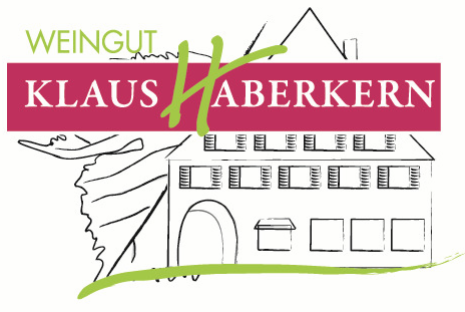 2018erSchwarzriesling WeißherbstHerkunft:		DeutschlandWürttembergRegion UnterlandErlenbacher KaybergJahrgang:		2018Rebsorte: 		Schwarzriesling Qualitätsstufe:	Qualitätswein 			ErzeugerabfüllungWeinbeschreibung: Frische helle Waldfrüchte die von feinen Neurosen von Erdbeere hervorgehoben werden, liegen süß-mild in der Nase, werden von einem leichten Süße im Geschmack bekleidet, die mit der feinen eingebundenen Säure zum Trinken animiert. Trinkempfehlung:Ein hervorragender Wein der gemütlichen Abende oder Nachmittage steht, der Geselligkeit an den Tisch bringt. Vesper, Antipasti oder andere leichte Gericht sind perfekt dafür.Trinktemperatur: 	8-10°CAnalyse:  			22,8 g/l Restsüße 	5,4 g/l Säure	13,5 % Alkohol					Lagerfähigkeit:  	2-3 Jahre					Bodenart:			dunkler Löss-Lehmboden 